LICEO SCIENTIFICO STATALE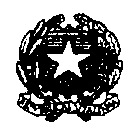 “ Mons. Bartolomeo Mangino “Via Guido Tramontano      84016  PAGANI (Salerno)081916412 fax 0815157643   e-mail  saps08000t@istruzione.itProt. n. 429-VII/2		Pagani li, 06 febbraio 2017A tutto il Personaledocente ed ATA con I. T.I.	S  e  d  eOggetto: Graduatorie interne per l’ individuazione del personale perdente posto a.s. 2017/18.Considerato l’obbligo di definire le graduatorie interne per l’individuazione dei docenti e ATA perdenti posto per l’a.s. 2017/18 si precisa quanto segue:E’ tenuto alla presentazione della dichiarazione  personale:  Il personale docente ed Ata già titolare presso il nostro Istituto che non è stato oggetto di variazioni, il punteggio relativo al servizio sarà attribuito d’ufficio sulla base delle dichiarazioni presentate negli anni scolastici precedenti ed aggiungendo il solo servizio prestato  nell’anno scolastico 2015/16 e all’eventuale punteggio per la continuità maturata (allegato 1)Il personale docente ed Ata già titolare presso il nostro Istituto, che abbia apportato dei cambiamenti alla propria situazione familiare/personale o valutazione dei titoli (allegato 2-3)Il personale docente ed Ata, titolare dal 1.9.2016 presso questa Istituzione   Scolastica (allegato 3)Si chiede di compilare e restituire il modello e/o tutta la documentazione utile all’aggiornamento del punteggio, ESCLUSIVAMENTE tramite e-mail, nel più breve tempo possibile e comunque non oltre il giorno 20 febbraio 2017Si confida in una fattiva collaborazione.                                                                                          			Ezilda PEPEfirma autografa omessa ai sensi dell’art. 3 del D.L. n. 39/1993